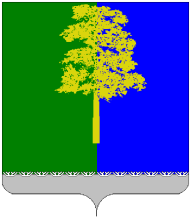 ХАНТЫ-МАНСИЙСКИЙ АВТОНОМНЫЙ ОКРУГ – ЮГРАДУМА КОНДИНСКОГО РАЙОНАРЕШЕНИЕО признании утратившими силу некоторыхрешений Думы Кондинского  районаВ целях приведения нормативных правовых актов органов местного самоуправления Кондинского района в соответствие с законодательством      и нормативными правовыми актами Ханты-Мансийского автономного округа – Югры, Дума Кондинского района решила:1. Признать утратившими силу:1.1. Решение Думы Кондинского района от 15 сентября  2011 года        № 139  «Об утверждении порядка  бесплатного предоставления земельных участков отдельным категориям граждан»;1.2. Решение Думы Кондинского района от 26 апреля 2012 года № 231 «О внесении изменений в решение Думы Кондинского района от 15 сентября  2011 года № 139».  2.    Настоящее решение опубликовать в газете «Кондинский вестник» и разместить на официальном сайте органов местного самоуправления Кондинского района. 3. Настоящее решение вступает в силу после его официального опубликования. 4.   Контроль  за выполнением настоящего решения  возложить  на постоянную  комиссию  по вопросам  промышленности,  связи,  строительства, жилищно-коммунального хозяйства, бытового  обслуживания,  природных  ресурсов  и  торговли (Ю.С. Рыбьяков)  и  главу   администрации Кондинского района М.В. Шишкина в соответствии с их компетенцией. Глава Кондинского района                                                                А.Н. Поздеевпгт.Междуреченский30 апреля 2014 года№ 457